Western Australia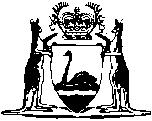 Gold Buyers Act 1921		This Act was repealed by the Gold Buyers Act Repeal Act 1976 s. 2 (No. 67 of 1972) as at 22 Sep 1976.		There are no Word versions of this Act, only PDFs in the Reprinted Acts database are available.